Saints Peter and Paul Primary School Curriculum Progress Sheet 2021/22    (Little Saints to KS1)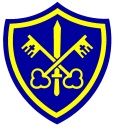 SubjectLittle Saints 0-3 yrsNursery 3-4 yrsReceptionKS1HistoryRepeat actions that have an effect.Begin to make sense of their own life-story and family’s history.Comment on images of familiar situations in the past.Early Learning Goal: □ Talk about the lives of the people around them and their roles in society □ Know some similarities and differences between things in the past and now, drawing on their experiences and what has been read in class □ Understand the past through settings, characters and events encountered in books read in class and storytelling.Changes within living memory. Where appropriate, these should be used to reveal aspects of change in national life ▪ Events beyond living memory that are significant nationally or globally [for example, the Great Fire of London, the first aeroplane flight or events commemorated through festivals or anniversaries] ▪ The lives of significant individuals in the past who have contributed to national and international achievements. Some should be used to compare aspects of life in different periods [for example, Elizabeth I and Queen Victoria, Christopher Columbus and Neil Armstrong, William Caxton and Tim BernersLee, Pieter Bruegel the Elder and LS Lowry, Rosa Parks and Emily Davison, Mary Seacole and/or Florence Nightingale and Edith Cavell] ▪ Significant historical events, people and places in their own locality